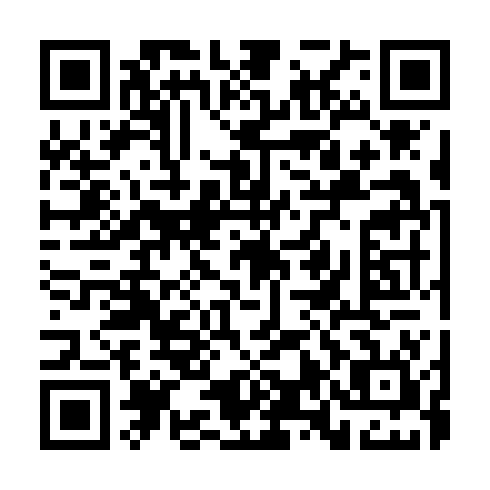 Ramadan times for Moreiras Pequenas, PortugalMon 11 Mar 2024 - Wed 10 Apr 2024High Latitude Method: Angle Based RulePrayer Calculation Method: Muslim World LeagueAsar Calculation Method: HanafiPrayer times provided by https://www.salahtimes.comDateDayFajrSuhurSunriseDhuhrAsrIftarMaghribIsha11Mon5:225:226:5112:444:526:376:378:0112Tue5:205:206:5012:444:536:386:388:0313Wed5:195:196:4812:434:546:396:398:0414Thu5:175:176:4612:434:556:406:408:0515Fri5:155:156:4512:434:556:416:418:0616Sat5:145:146:4312:424:566:426:428:0717Sun5:125:126:4212:424:576:436:438:0818Mon5:105:106:4012:424:586:446:448:0919Tue5:085:086:3812:424:586:456:458:1020Wed5:075:076:3712:414:596:466:468:1121Thu5:055:056:3512:415:006:476:478:1222Fri5:035:036:3412:415:016:486:488:1423Sat5:015:016:3212:405:016:496:498:1524Sun5:005:006:3012:405:026:506:508:1625Mon4:584:586:2912:405:036:516:518:1726Tue4:564:566:2712:405:046:526:528:1827Wed4:544:546:2612:395:046:536:538:1928Thu4:534:536:2412:395:056:546:548:2129Fri4:514:516:2212:395:066:556:558:2230Sat4:494:496:2112:385:066:566:568:2331Sun5:475:477:191:386:077:577:579:241Mon5:455:457:181:386:087:587:589:252Tue5:445:447:161:376:087:597:599:263Wed5:425:427:151:376:098:008:009:284Thu5:405:407:131:376:108:018:019:295Fri5:385:387:111:376:108:028:029:306Sat5:365:367:101:366:118:038:039:317Sun5:355:357:081:366:128:048:049:338Mon5:335:337:071:366:128:058:059:349Tue5:315:317:051:356:138:068:069:3510Wed5:295:297:041:356:138:078:079:36